Obchodní PLATEBNÍ PODMÍNKY (závazný text smlouvy o dílo)SMLOUVA o dílo na akci: „Přelivový vrt PV12“Kód akce: A648č. xxxxx/xxxx/xxxx/2019Smluvní strany:auzavírají níže uvedeného dne, měsíce a roku na základě ustanovení § 2586 a násl. zákona 
č. 89/2012 Sb., občanský zákoník, v platném znění, tuto smlouvu o dílo (dále též „Smlouva“):Důvod uzavření SmlouvySmlouva je uzavírána na základě nabídky Zhotovitele, která byla ve výběrovém řízení veřejné zakázky malého rozsahu na stavební práce s názvem „Přelivový vrt PV12“, kód akce: , vyhodnocena jako ekonomicky nejvýhodnější.Zhotovitel se zavazuje dodržet veškeré náležitosti týkající se podané nabídky.Předmět SmlouvyPředmětem Smlouvy je zhotovení díla, přelivového vrtu PV12, podle projektové dokumentace, viz článek III. této Smlouvy. Přelivový vrt PV12 bude sloužit k dlouhodobému odvodňování podzemních stařinových vod 
do jezera Milada (dřívější jeho pracovní název „jezero Chabařovice“). Zhotovením přelivového vrtu PV12 bude posílena kapacita přetoku důlních (stařinových) vod do jezera Milada se současným trvalým udržením hladiny stařinových vod na bezpečné úrovni. Směr proudění do jezera bude 
(při realizaci přelivového vrtu PV12) od jámy Kateřina a s největší pravděpodobností se bude blížit chemickému složení vody z prostoru jámy Kateřina (vyšší obsah hydrogenuhličitanů a nižší obsah iontů Fe a SO4).Práce na zhotovení přelivového vrtu PV12:před zahájením prací zajistí vybraný dodavatel ohlášení prací příslušnému báňskému úřadu 
ve smyslu a termínech vyhlášky Českého báňského úřadu č. 104/1988 Sb., o racionálním využívání výhradních ložisek, o povolování a ohlašování hornické činnosti a ohlašování činnosti prováděné hornickým způsobem, ve znění pozdějších předpisů,okolí vrtu bude upraveno a zpřístupněno pro vrtnou soupravu, jejíž příjezd musí být organizován po nejbližší komunikaci a která bude postavena na zpevněnou podložku, např. z panelů. Vytvořená pracovní plocha bude následně sloužit jako manipulační pro budoucí údržbu vrtu,provedení vrtu na ověření výskytu chodby do hloubky cca 47,0 m, odvrtání přelivového vrtu PV12, zhotovení výpustného objektu,6.	zpracování závěrečné zprávy v listinné podobě ve třech pare a 1x v digitální podobě (DVD).Před a v průběhu prací na zhotovení vrtu bude hladina důlních (stařinových) vod Objednatelem snížena a udržována čerpáním na vodní jámě Kateřina tak, aby nedocházelo k neřízeným přetokům vod nad terén a do jezera Milada.1.	Ověřovací vrt PV12 Souřadnice vrtu:	- y = 768 683,21 m n. m.- x = 975 241,54 m n. m.  z =        148,34 m n. m.Předpokládaný průměr a technologie vrtání:Předpokládaný geologický profil:Cílem realizace ověřovacího vrtu PV12 je ověřit výskyt chodby ve sloji, která není v zájmovém území přesně známa. Předpokládá se vrtání do hloubky cca 47,0 m. Z tohoto důvodu budou práce na realizaci ověřovacího vrtu fakturovány dle objemu skutečně provedených prací.Přelivový vrt PV12 Předběžné souřadnice vrtu:- y = 768 683,21 m n. m.  x = 975 241,54 m n. m.  z =        148,34 m n. m.Souřadnice budou upřesněny na základě údajů zjištěných ověřovacím vrtem.Vzhledem k již dříve provedeným ověřovacím (průzkumným) vrtům v zájmovém území jsou 
k dispozici informativní údaje, ze kterých byl určen předběžný geologický profil:  0,0 -   5,0 m kvartér - navážky - jíly, spraše  5,0 - 36,0 m terciér - nadložní jíly a jílovce36,0 - 44,6 m terciér - uhelná sloj44,6 - 46,7 m chodba46,7 - 47,0 m terciér - uhelná slojÚvodní část vrtu bude provedena vývrtem spirál, šapa ø 900 mm, a to do hloubky 6,0 m. Dále bude proveden vývrt ø 780 mm do hloubky cca 30,0 m a následně vývrt ø 450 mm do hloubky 
cca 36,0 m. Pro dokončení vrtu bude proveden vývrt ø 260 mm do hloubky 47,0 m.Do vrtu budou osazeny ochranné ocelové pažnice vnitřní světlosti 800 mm do hloubky 6,0 m, dále pak ocelová pažnice vnitřní světlosti 600 mm do hloubky 30,0 m a ještě ocelová pažnice vnitřní světlosti 324 mm do hloubky 36,0 m. Na ocelové pažnice budou navařeny centrátory, pažnice budou postupně svařovány. Jako poslední bude do vrtu spuštěna pažnice z nerezu vnitřní světlosti 
220 mm, a to do hloubky 47,0 m. Na tomto potrubí bude vytvořena perforace 150 mm x 15 mm v délce cca 2,1 m. Celá zbývající část pažnice/potrubí, bude bez perforace. Jednotlivé trubky budou ozávitovány a osazeny centrátory. V hloubce 36,0 metrů bude osazen těsnící PAKR.Prostor mezi pažnicemi bude utěsněn cementovou tamponáží a u nerezu pryskyřičnou tlakovou injektáží. Po provedení injektáží bude následovat cementační klid. Mezikruží mezi ochrannou pažnicí a vystrojením bude stabilizováno cementací a pryskyřicemi, na povrchu bude okolo pažnice 
ø 800 mm zřízen betonový blok v prostoru mezi pažnicí a prefabrikovanou jímkou – nástavcem. 
Pro zajištění pažnic proti posunu bude provedeno osazení potrubních závěsů odpovídajících průměrů. Zhlaví vrtu bude v prostoru armaturní šachty tvořené prefabrikovanou (vyztuženou železobetonovou) jímkou - nástavcem ø 2200 mm výšky 2200 mm, která je osazena ve spodní části na podkladní beton, horní část bude zakryta zákrytovou deskou se vstupním otvorem, na kterém bude osazen litinový uzamykatelný poklop. Na potrubí v armaturní šachtě bude osazen vodoměr pro měření protečeného množství důlních vod. Dále bude na potrubí pro odvádění vod osazeno ještě před vodoměrem 
(ve směru toku vody) uzavírací šoupě a montážní vložka. Šoupě je navrženo pro možnost uzavření potrubí v případě potřeby manipulace s vodoměrem nebo v případě potřeby uzavření přítoku vody do jezera Milada, montážní vložka je navržena pro případnou manipulaci s výškovým uspořádáním výtokového potrubí, kdy je možné stažením nebo prodloužením montážní vložky provést korekci horizontální osy výtokového potrubí (v rozsahu cca ± 2,5 cm). Pro přístup do prostoru armaturní šachty bude sloužit zabudovaný nerezový žebřík. Vrt bude vystrojen jako přelivový vrt a voda bude z vrtu vytékat volně v závislosti na úrovni hladiny vod v podzemí, potrubí bude vyvedeno ven z armaturní šachty a bude vyústěno do otevřeného příkopu, který bude opevněn pro zabránění vymílání kamennou dlažbou. Odtokový příkop bude napojen do stávajícího vtoku před stávajícím propustkem pod komunikací, za propustkem odtékají vody volně do jezera Milada. Pro odvedení vody z přelivového vrtu (potrubí DN 219) bude od vnější strany prefabrikované jímky - nástavce, proveden příkop lichoběžníkového profilu. Příkop bude ve dně široký 500 mm a svahy budou provedeny ve sklonu 1:1. Zpevnění příkopu bude provedeno z kamenné dlažby z lomového kamene v tl. 200 mm, kamenná dlažba bude kladena do betonového lože tl. 100 mm zřízené 
na štěrkopískovém loži tl. min. 50 mm. Spáry mezi dlažbou budou vyplněny cementovou maltou. 
V místě vyústění příkopu do stávajícího vtoku propustku bude zřízen zajišťovací betonový příčný Bližší vymezení předmětu Smlouvy je dáno oceněným soupisem prací, dodávek a služeb 
s výkazem výměr pro přelivový vrt PV12 viz příloha č. 1 této Smlouvy a projektovou dokumentací 
viz článek III. této Smlouvy.Zhotovitel se podpisem této Smlouvy zavazuje provést na svůj náklad a nebezpečí dílo vymezené 
v článku II. této Smlouvy, a to řádně a v dohodnutém termínu, za podmínek touto Smlouvou upravených. Objednatel se zavazuje poskytnout Zhotoviteli nezbytnou součinnost dílo převzít 
a zaplatit Zhotoviteli dohodnutou cenu díla za podmínek stanovených touto Smlouvou.Objednatel si vyhrazuje právo zaplatit za práce na ověřovacím vrtu PV12 cenu odpovídající částce za objem prací Zhotovitelem skutečně provedených a odsouhlasených Objednatelem.Projektová dokumentaceProjektovou dokumentaci (dále jen „PD“) pro realizaci přelivového vrtu, pod názvem stavby „Přelivový vrt PV12“, zpracoval v Novosedlicích roku 2019, pod číslem zakázky 09-19, pan Vladimír Drvota, IČO 43266215, fyzická osoba s živnostenským oprávněním na předmět podnikání “Projektová činnost ve výstavbě“, se sídlem podnikání Bystřická 428, 
417 31 Novosedlice.PD obdržel Zhotovitel v rámci výběrového řízení jako přílohu zadávací dokumentace prostřednictvím elektronického nástroje E-ZAK. Zhotovitel prohlašuje, že se důkladně seznámil s uvedenou PD, nemá k ní námitky, považuje ji 
za úplnou a v souladu s předmětem této Smlouvy.Termín dokončení a předání dílaTermín dokončení a předání díla: nejpozději do 20. prosince 2019Termín dokončení a předání díla může být prodloužen po oboustranné dohodě z důvodu nepředvídatelných okolností v průběhu realizace díla, které si vynutí časovou prodlevu, 
a to maximálně o dobu trvání těchto okolností, resp. překážek. Toto může být učiněno pouze uzavřením písemného dodatku ke Smlouvě.Místo plněníZájmové území leží v k. ú. Vyklice na parcele p. č. 285/23 (787621) - ostatní plocha, ve vlastnictví České republiky, s právem hospodařit s majetkem státu pro Objednatele. Sousedící pozemky jsou též ve vlastnictví České republiky, s právem hospodařit s majetkem státu pro Objednatele.Území leží v chráněném ložiskovém území Chabařovice (ID 07910003) a výhradní ploše ložiska Chabařovice - lom (uhlí hnědé ID 3079100). Zájmové území leží mimo chráněné území Natura 2000 a rezervace všech typů. Obec:	Chabařovice Kód obce:		CZ0427568007Kraj:	ÚsteckýCena dílaCena díla, kterou Zhotovitel uvedl ve své nabídce ve výběrovém řízení, činí:za Ověřovací vrt PV12 částku ve výši:xxxxxxxxxxxxx Kč bez daně z přidané hodnoty (dále jen „DPH“)(slovy: xxxxxxxxxxxxxxxxxxxxxxxxxxxxxxxxxxxxxxxxxxxxxxxxxxxxxxxxxxxxxxxxx) Cena díla za Ověřovací vrt PV12 bude upřesněna dle skutečného objemu provedených prací.za Přelivový vrt PV12 částku ve výši:	xxxxxxxxxxxxx Kč bez DPH(slovy: xxxxxxxxxxxxxxxxxxxxxxxxxxxxxxxxxxxxxxxxxxxxxxxxxxxxxxxxxxxxxxxxx)Předpokládaná celková cena díla činí částku ve výši: xxxxxxxxxxxxxxxxxxx Kč bez DPH(slovy: xxxxxxxxxxxxxxxxxxxxxxxxxxxxxxxxxxxxxxxxxxxxxxxxxxxxxxxxxxxxxxxxx)Tato cena je předběžnou cenou díla, která představuje předpoklad ceny díla vytvořený
na základě množství prací, dodávek, služeb a výkonů, které Objednatel předpokládá a uvedl v Soupisu prací, dodávek a služeb s výkazem výměr a jednotkových cen, ke kterým se Zhotovitel zavázal v nabídce (dále jen „předběžná cena“).Skutečná cena díla bude určena dle skutečného objemu provedených prací, dodávek, služeb 
a výkonů nutných k provedení díla, které budou určeny měřením dle této Smlouvy a oceněním naměřených prací, dodávek, služeb a výkonů dle jednotkových cen, ke kterým se Zhotovitel zavázal. Jednotkové ceny v Kč bez DPH jsou uvedeny ve Zhotovitelem oceněném soupisu prací, dodávek a služeb s výkazem výměr, které tvoří přílohu č. 1 této Smlouvy. Těmito jednotkovými cenami v Kč bez DPH budou oceněny případné změny rozsahu prací, dodávek 
a služeb vzájemně odsouhlasené mezi Objednatelem a Zhotovitelem.Zhotovitel potvrzuje, že předběžná cena díla a jednotkové ceny uvedené v oceněném soupisu prací, dodávek a služeb s výkazem výměr zahrnuje veškeré náklady nezbytné k řádnému, úplnému a kvalitnímu provedení díla a zohledňuje všechna rizika a vlivy související k prováděním díla.Část ceny, která není určena měřením (položky soupisu prací, dodávek a služeb s výkazem s paušální cenou) je stanovena jako pevná a maximální.Dílo bude pro účely stanovení skutečné ceny díla měřeno a oceňováno, vyjma položek soupisu prací, dodávek a služeb s výkazem výměr s paušální cenou. Položky soupisu prací, dodávek 
a služeb s výkazem výměr s cenou stanovenou na základě měření jsou označeny žlutě.Měření bude prováděno pravidelně a průběžně v návaznosti na postup prací v souladu s projektovou dokumentací. Zhotovitel je v případě měření prováděného Objednatelem nebo jeho zástupcem povinen zajistit svou účast prostřednictvím kvalifikovaného pracovníka a dodat jakékoliv informace či dokumenty potřebné pro měření a ocenění.Měření se bude provádět tak, že se bude měřit čisté skutečné množství každé položky soupisu prací, dodávek a služeb s výkazem výměr a metoda měření bude v souladu se soupisem prací, dodávek a služeb s výkazem výměr a bude odpovídat povaze měřených položek.Výsledek měření bude zachycen v soupisu skutečně provedených a vzájemně odsouhlasených prací, dodávek a služeb a zjišťovacím protokolem s podpisy zástupců obou Smluvních stran
ve věcech technických uvedených v záhlaví Smlouvy, a to vždy za příslušný kalendářní měsíc.Část ceny díla, představující položky soupisu prací, dodávek a služeb s výkazem výměr
s paušální cenou, bude Zhotoviteli uhrazena po provedení těchto položek, což bude potvrzeno v soupisu skutečně provedených a vzájemně odsouhlasených prací, dodávek a služeb 
a zjišťovacím protokolem s podpisy zástupců obou Smluvních stran ve věcech technických uvedených v záhlaví Smlouvy.Platební podmínky, fakturace a úrok z prodleníSmluvní strany se dohodly na měsíční fakturaci, vyjma konečné faktury (viz ust. bodu 3. tohoto článku) vždy k poslednímu pracovnímu dni příslušného kalendářního měsíce v objemu skutečně provedených a vzájemně odsouhlasených stavebních prací, dodávek a služeb. Každá faktura vystavená Zhotovitelem bude doložena soupisem skutečně provedených prací, dodávek a služeb a zjišťovacím protokolem s podpisy zástupců obou smluvních stran ve věcech technických uvedených v záhlaví Smlouvy.Faktury budou vystavovány postupně v souladu se skutečným postupem prací, a to v celé výši odpovídající skutečně provedeným a odsouhlaseným pracím. Objednatel má však právo zadržet a nezaplatit 10 % z fakturované částky až do dne konečného předání a převzetí díla, který bude uveden v zápise o úspěšném předání a převzetí díla bez vad a nedodělků.V případě zjištění vad díla při předání a převzetí díla, se toto zádržné právo uplatňuje do doby odstranění veškerých vad díla uvedených v protokolu z přejímacího řízení. Objednatel je povinen doplatit takto zadržovanou částku ve lhůtě 15 dní následujících po dni, ve kterém jeho zádržné právo zaniklo. Smluvní strany pro vyloučení pochybností výslovně sjednávají, že Objednatel není v prodlení se splacením příslušné zadržované částky po dobu, ve kterou oprávněně uplatňuje své zádržné právo podle tohoto bodu včetně lhůty 15 dní stanovené k doplacení zadržované částky.S výkonem zadržovacího práva tak nejsou spojeny žádné negativní důsledky spojené s prodlením (nevzniká nárok na úrok z prodlení, nepřechází nebezpečí škody na věci a další) a nelze Objednatele za výkon tohoto svého práva žádným způsobem sankcionovat.Konečná faktura bude vystavena do 15 dnů po převzetí dokončeného díla Objednatelem. Podkladem pro vystavení faktury je protokol o předání a převzetí díla (předávací protokol) 
dle čl. XII. odst. 2 této Smlouvy s podpisy zástupců obou smluvních stran.S ohledem na § 92a a 92e zákona č. 235/2004 Sb., o dani z přidané hodnoty, v platném znění, budou Zhotovitelem fakturovány pouze částky bez daně z přidané hodnoty (DPH). Daň z přidané hodnoty nesmí být u stavebních prací uvedena na žádném dokladu (faktury, protokoly, popř. další přílohy).Výši daně z přidané hodnoty je povinen v režimu přenesení daňové povinnosti dle § 92a a 92e zákona č. 235/2004 Sb., o dani z přidané hodnoty, ve znění pozdějších předpisů, doplnit 
a přiznat Objednatel.V případě změny sazby DPH na základě novelizace zákona č. 235/2004 Sb., o dani z přidané hodnoty, ve znění pozdějších předpisů, bude Objednatelem doplněna a přiznána sazba DPH 
v % platná v době vystavení faktury.Faktura musí obsahovat náležitosti dle zákona č. 235/2004 Sb., o dani z přidané hodnoty, 
ve znění pozdějších předpisů, jinak nebudou splatné, a to zejména:název, sídlo, IČO/DIČ Objednatele,název, sídlo, IČO/DIČ Zhotovitele,označení faktury a její číslo,bankovní spojení Zhotovitele,splatnost faktury v souladu se Smlouvou,datum uskutečnění zdanitelného plnění,předmět faktury, číslo Smlouvy s uvedením střediska a daného vrtu,vyfakturovanou částku v Kč bez DPH,sazbu daně a text: „daň odvede zákazník“, neboť se jedná o plnění v režimu přenesení daňové povinnosti,razítko a podpis Zhotovitele,v příloze soupis skutečně provedených prací, dodávek a služeb za účtované období, 
a celkem od počátku stavby, zjišťovací protokol (předávací protokol).Každá faktura, zjišťovací či předávací protokol a soupis skutečně provedených prací, dodávek 
a služeb musí také obsahovat, kromě výše uvedeného, kód akce () uvedený v záhlaví Smlouvy a číslo a datum uzavření Smlouvy včetně případných dodatků. Na předávacím protokolu musí být zároveň uvedena délka záruční doby. Nebudou-li výše uvedené údaje 
na faktuře, zjišťovacím či předávacím protokolu a soupisu skutečně provedených prací, dodávek a služeb za daný hydrogeologický monitorovací vrt uvedeny, nebude faktura proplacena a bude vrácena k opravě.Splatnost vystavených faktur se sjednává na třicet dnů ode dne jejich doručení Objednateli. Pokud splatnost připadne na den pracovního klidu nebo volna či svátek, je faktura splatná nejbližší následující pracovní den.Objednatel je oprávněn každou chybnou fakturu bez zaplacení vrátit nebo bezodkladně 
o nesprávných či chybějících údajích informovat Zhotovitele. Zhotovitel je povinen podle povahy nesprávnosti fakturu opravit nebo nově vyhotovit. Nová lhůta splatnosti běží znovu ode dne doručení opraveného nebo nově vyhotoveného dokladu.Cena díla bude zaplacena bezhotovostní formou převodem na bankovní účet Zhotovitele, který je uveden v záhlaví této Smlouvy. Obě Smluvní strany se dohodly na tom, že peněžitý závazek bude splněn dnem, kdy bude částka odepsána z účtu Objednatele.Objednatel nebude poskytovat Zhotoviteli jakékoliv zálohy.Zhotovitel odpovídá Objednateli za skutečnost, že číslo účtu uvedené v záhlaví této Smlouvy 
je číslem účtu zveřejněným na portálu finanční správy. Před odesláním každé platby Zhotoviteli Objednatelem, bude Objednatelem ověřeno, zda číslo účtu uvedené v záhlaví této Smlouvy 
je číslem účtu Zhotovitele zveřejněným na portálu finanční správy. V opačném případě bude platba uhrazena na číslo účtu aktuálně zveřejněné na portálu finanční správy.Pro zaplacení smluvní pokuty dle článku VIII. této Smlouvy platí stejné platební podmínky jako
pro zaplacení faktur.Práce nad rámec plnění dle této Smlouvy, které Zhotovitel provede pro vlastní potřebu, nebudou Objednateli fakturovány a v deníku budou označeny jako nefakturované.Smluvní pokutyPokud Zhotovitel poruší své povinnosti uvedené v této Smlouvě, je povinen zaplatit Objednateli tyto smluvní pokuty:3 000,00 Kč za každé jednotlivě zjištěné a prokázané porušení povinností Zhotovitele uvedených v článku XI. odst. 1., 3., 4., 6., 8. - 18. této Smlouvy,5 000,00 Kč za každé jednotlivě zjištěné a prokázané porušení povinností Zhotovitele uvedených v článku XV. odst. 3., 4. a 5. této Smlouvy,1 000,00 Kč za každý den prodlení s odstraněním každé jednotlivé reklamované vady oproti termínu stanovenému Objednatelem v souladu s čl. XII. odst. 7. této Smlouvy,5 000,00 Kč za každý den prodlení s odstraněním zařízení staveniště resp. s vyklizením staveniště oproti lhůtě uvedené v čl. X. odst. 8 této Smlouvy,3 000,00 Kč za každý den prodlení s předložením dokladů o pojištění Zhotovitele uvedených v čl. XVII. odst. 15. této Smlouvy.Pokud se Zhotovitel ocitne v prodlení s dokončením díla v termínu uvedeném v článku IV. 
odst. 1. této Smlouvy, je povinen zaplatit Objednateli smluvní pokutu ve výši 0,5 % z celkové ceny díla bez DPH uvedené v článku VI. odst. 1. této Smlouvy, a to za každý, i započatý, den prodlení.Ujednání o smluvní pokutě nevylučuje právo Objednatele na náhradu škody vzniklé z porušení povinnosti, ke kterému se smluvní pokuta vztahuje.Předání a převzetí staveništěK předání a převzetí staveniště (místa plnění) mezi Objednatelem a Zhotovitelem dojde neprodleně po zajištění všech nezbytných úkonů pro zahájení stavebních prací 
dle této Smlouvy. Objednatel vyrozumí Zhotovitele o termínu předání staveniště min. 3 pracovní dny předem, pokud se nedohodnou jinak.Objednatel předá Zhotoviteli veškeré dokumenty nezbytné pro realizaci díla, např. územní rozhodnutí, stavební povolení, interní předpisy, atd.O předání a převzetí staveniště bude vyhotoven Objednatelem protokol, který bude podepsaný zástupci obou Smluvních stran, ve kterém se zejména uvede den předání a převzetí staveniště, který bude shodný se zápisem ve vrtném (stavebním) deníku.Zařízení staveništěZařízení staveniště bude umístěno v bezprostředním prostoru místa plnění v rámci určené celkové hranice stavby v souladu s projektovou dokumentací pro provádění stavby a po dohodě s Objednatelem.Vybavení a zařízení staveniště si zajistí Zhotovitel podle svých potřeb v souladu s platnou legislativou ČR.Energie si Zhotovitel zabezpečí pomocí mobilních zařízení. Skládka materiálu bude umístěná v prostoru zařízení staveniště.Staveniště bude Zhotovitelem dle platné legislativy ČR označeno a bude zamezen přístup nepovolaných osob.Splaškové vody budou jímány v mobilních chemických WC.V případě, že se v prostoru místa plnění a v jeho okolí nachází stromy a keře, nesmí dojít 
při realizaci díla k jejich poškození, musí být dodržen zákon č. 114/1992 Sb., o ochraně přírody a krajiny, ve znění pozdějších předpisů a ČSN 83 9061 - Technologie vegetačních úprav v krajině - Ochrana stromů, porostů a vegetačních ploch při stavebních pracích.Odstranění zařízení staveniště a vyklizení staveniště bude provedeno v co nejkratší možné lhůtě ode dne předání díla Zhotovitelem Objednateli a jeho převzetí Objednatelem bez vad 
a nedodělků.Způsob zajištění řádného provádění dílaVeškeré práce na plnění předmětu díla (dále jen „práce“) budou prováděny Zhotovitelem 
v souladu s PD, v souladu s rozhodnutími správních orgánů, a v souladu s požadavky Objednatele a dotčených organizací. Objednatel předá Zhotoviteli pravomocné územní a vodoprávní rozhodnutí pro vrt PV12. Požadavky v rozhodnutích obsažené budou pro Zhotovitele závazné. Zhotovitel následně zajistí splnění povinností zhotovitele geologických (vrtných) prací v rámci plnění předmětu díla vyplývajících z příslušných zákonů a vyhlášek.Před zahájením prací zajistí Zhotovitel ohlášení prací příslušnému báňskému úřadu 
ve smyslu a termínech vyhlášky Českého báňského úřadu č. 104/1988 Sb., o hospodárném využívání výhradních ložisek, o povolování a ohlašování hornické činnosti a ohlašování činnosti prováděné hornickým způsobem, ve znění pozdějších předpisů.Zhotovitel bude odpovídat za účelné a efektivní provádění předmětu díla v požadované kvalitě 
a ve stanovených termínech.Nejpozději do doby předání staveniště Objednatelem Zhotoviteli, předloží Zhotovitel Objednateli zpracovaný technologický postup k zajištění bezpečnosti a ochrany zdraví při práci 
a bezpečnosti provozu.Zhotovitel nese odpovědnost za přepravu osob, stavebních konstrukcí a materiálu, vlastní řízení postupu prací, dodržování veškerých obecně závazných právních předpisů a technických norem týkajících se plnění předmětu díla a za pořádek v místě plnění. K všeobecným povinnostem osob podílejících se na plnění předmětu díla ve vztahu k zajištění bezpečnosti patří zejména znalost a dodržování nařízení vlády č. 591/2006 Sb., o bližších minimálních požadavcích na bezpečnost a ochranu zdraví při práci na staveništích, ve znění pozdějších předpisů.Práce musí být prováděny v souladu s příslušnými ustanoveními vyhlášky 
ČBÚ č. 239/1998 Sb., o bezpečnosti a ochraně zdraví při práci a bezpečnosti provozu 
při těžbě a úpravě ropy a zemního plynu a při vrtných a geofyzikálních pracích a o změně některých předpisů k zajištění bezpečnosti a ochrany zdraví při práci a bezpečnosti provozu 
při hornické činnosti a činnosti prováděné hornickým způsobem ve znění pozdějších předpisů. Objednatel a Zhotovitel se před zahájením prací vzájemně písemně informují o rizicích 
a přijatých opatřeních k ochraně před jejich působením dle zákona č. 262/2006 Sb., zákoník práce, ve znění pozdějších předpisů.Veškeré práce musí být prováděny pod dozorem odborně způsobilých osob ve smyslu zákona 
č. 44/1988 Sb., zákona č. 61/1988 Sb. a zákona č. 62/1988 Sb. a jejich prováděcích předpisů, které budou odpovídat za provádění stavby, bezpečnost na staveništi (v místě plnění), kontrolu jakosti prací, za dodržování veškerých obecně závazných právních předpisů 
a technických norem vztahujících se k předmětu plnění dle této Smlouvy.Kontrolní činnost bude prováděna zástupci Objednatele v součinnosti s odpovědnými osobami Zhotovitele, s cílem kontroly kvality prací, dodržování bezpečnosti práce, dodržování postupu prací dle projektové dokumentace a harmonogramu prací, a udržování pořádku v místě plnění, odsouhlasení případných změn v projektové dokumentaci na základě skutečností zjištěných během provádění prací na plnění předmětu díla. Po ukončení díla Zhotovitel zpracuje závěrečnou technickou zprávu o průběhu prací (skutečné provedení díla), která bude podkladem pro zhotovení závěrečné hydrogeologické zprávy díla, kterou zpracuje Objednatel. Jeden výtisk závěrečné zprávy zašle Objednatel do archivu ČGÚ - Geofond.Zhotovitel na své náklady zajistí průběžnou údržbu pozemků, komunikací, zařízení, které bude ke své činnosti využívat v souvislosti s plněním předmětu díla a jejich následné uvedení 
do původního stavu.Zhotovitel je povinen s odpadem vzniklým v souvislosti s plněním předmětu díla nakládat 
ve smyslu zákona č. 185/2001 Sb., o odpadech a o změně některých dalších zákonů, 
ve znění pozdějších předpisů, a vyhlášky č. 294/2005 Sb., o podmínkách ukládání odpadů 
na skládky a jejich využívání na povrchu terénu a změně vyhlášky č. 383/2001 Sb., 
o podrobnostech nakládání s odpady, ve znění pozdějších předpisů.Zhotovitel se stává původcem odpadů v souvislosti s plněním předmětu díla se všemi povinnostmi původce odpadů ve smyslu zákona č. 185/2001 Sb., o odpadech a o změně některých dalších zákonů, ve znění pozdějších předpisů a vykazuje ho ve své průběžné evidenci a svém ročním hlášení o produkci a nakládání s odpady.Zhotovitel při předání předmětu díla doloží Objednateli kopie dokladů o řádné likvidaci odpadu 
v souladu s platnou legislativou. Veškerá manipulace se stavebním materiálem a odpadem vzniklým v souvislosti 
s plněním předmětu díla bude prováděna tak, aby se v maximální míře omezila prašnost 
a hlučnost a nebyla ohrožena kvalita vod a životního prostředí.Zhotovitel zabezpečí stavbu a mechanizaci proti možnému úniku ropných látek. Stavba bude vybavena vhodnými sorpčními prostředky, které budou použity k asanaci v případě úniku ropných látek.Zhotovitel je povinen po celou dobu plnění předmětu díla vést vrtný a stavební deník. 
Do stavebního deníku je povinen zapisovat všechny skutečnosti rozhodné pro plnění předmětu díla. Zejména je povinen zapisovat údaje o časovém postupu prací, jejich jakosti, 
a počtu položek, je-li to relevantní, pro stanovení skutečné ceny díla apod. Stavební deník bude v souladu s fakturovanými objemy prací a bude během pracovní doby Zhotovitele na staveništi trvale přístupný všem oprávněným osobám. Práce nad rámec plnění předmětu díla, které Zhotovitel provede pro vlastní potřebu, budou ve stavebním deníku označeny jako nefakturované.Zhotovitel potvrzuje, že se v plném rozsahu seznámil s rozsahem a povahou díla, že jsou 
mu známy veškeré technické, kvalitativní a jiné podmínky nezbytné k realizaci díla, 
že disponuje takovými kapacitami a odbornými znalostmi, které jsou k provedení díla nezbytné.XII.	Předání a převzetí dílaZhotovitel splní svou povinnost provést dílo jeho řádným provedením v rozsahu podle článku II. a XI. Smlouvy, a to nejpozději v termínu stanoveném v článku IV. odst. 1 této Smlouvy.Zhotovitel po ukončení prací na realizaci díla předá Objednateli dílo formou přejímacího řízení 
v co nejkratší možné lhůtě od ukončení veškerých prací, nejpozději však do data uvedeného 
v článku IV. odst. 1 této Smlouvy. Objednatel vyhotoví předávací protokol podepsaný zástupci obou Smluvních stran, ve kterém se zejména uvede název a technický popis díla, způsob předání a převzetí, výsledek předání a převzetí, soupis zjištěných vad a nedodělků, ujednání 
o opatřeních a lhůtách k jejich odstranění, soupis dodatečně požadovaných prací, způsob 
a lhůtu pro jejich zajištění. Úmysl předat dokončené dílo oznámí Zhotovitel Objednateli minimálně 3 pracovní dny předem zápisem do stavebního deníku.Do dne předání díla Objednateli Zhotovitel zpracuje předávací dokumentaci, kterou Objednateli předá v rámci předání a převzetí díla. Předávací dokumentace bude zejména obsahovat:závěrečnou technickou zprávu o průběhu prací (o skutečném provedení díla) 
a dokumentaci skutečného provedení díla, a to v digitální podobě a v počtu 3 tištěných pare, originál stavebního deníku,průběžně pořizovanou fotodokumentaci, prohlášení zhotovitele o nakládání s odpady vzniklými při provádění díla (pokud 
při provádění díla vznikly).V případě, že dílo vykazuje vady a nedodělky nebránící jeho užívání, bude sepsán předávací protokol, kde budou uvedeny všechny vady a nedodělky s termínem odstranění: odstranění vad a nedodělků do 15 dnů - po odstranění vad nedodělků bude sepsán protokol o odstranění vad a nedodělků a ihned bude vystavena faktura. Datem zdanitelného plnění bude den předání a převzetí uvedený v předávacím protokolu, odstranění vad a nedodělků v termínu delším než 15 dnů - bude vystavena faktura, kde bude uplatněna pozastávka 10 % z fakturované částky. Po odstranění vad a nedodělků bude sepsán protokol o odstranění vad a nedodělků a předán příkaz k uvolnění pozastávky. Datem zdanitelného plnění uvedeným na faktuře bude den předání a převzetí uvedený v předávacím protokolu.V případě neodstranění jakékoli vady uvedené v předávacím protokolu nebo prodlení s jejím odstraněním v termínech stanovených Objednatelem, je Objednatel oprávněn sám nebo prostřednictvím třetích osob předmětnou vadu odstranit s tím, že náklady které mu takovýmto odstraněním vzniknou, budou uhrazeny z výše uvedené pozastávky. Čerpání pozastávky bude provedeno po odeslání písemného oznámení Objednatele zaslaného Zhotoviteli s uvedením důvodu čerpání a výše částky čerpané z pozastávky. Objednatel je povinen výši nákladů vynaložených na odstranění vady, které provedl sám nebo prostřednictvím třetích osob Zhotoviteli doložit.V případě, že dílo vykazuje vady a nedodělky bránící jeho užívání, nebude do doby jejich odstranění převzato a bude uplatněna smluvní pokuta dle článku VIII. odst. 2. této Smlouvy 
pro nesplnění termínu uvedeného v článku IV. této Smlouvy, a to až do doby, kdy bude dílo předáno. Po odstranění vad nedodělků bude sepsán protokol o jejich úspěšném odstranění 
a ihned bude vystavena faktura. Datem zdanitelného plnění bude den převzetí díla uvedený v protokolu o předání a převzetí díla bez vad a nedodělků.V případě, že dílo vykáže vady během záruční doby, bude postupováno opět protokolárně 
a záruční doba bude vždy adekvátně prodloužena. Zhotovitel se zavazuje Objednatelem reklamované vady odstranit v termínu určeném Objednatelem s přihlédnutím k povaze vady 
a způsobu jejího odstranění.Zásady a kontroly provádění dílaObjednatel je oprávněn kontrolovat provádění díla v celém průběhu činností Zhotovitele v místě plnění díla z hlediska kvality díla, bezpečnosti práce, dodržování projektové dokumentace 
a udržování pořádku. Kontrolu provádí Objednatel prostřednictvím určených zástupců. Všechny zjištěné a ohlášené nedostatky je Zhotovitel povinen napravit v souladu se Smlouvou. Připomínky dotýkající se bezpečnosti osob a bezpečného provozu zařízení bude Zhotovitel respektovat okamžitě. Kontroly prováděné v průběhu provádění díla nezbavují Zhotovitele odpovědnosti z plnění smluvních povinností. Záruční dobaZhotovitel poskytne Objednateli záruku za jakost díla po dobu 60 měsíců ode dne předání a převzetí díla - Přelivového vrtu PV12, bez vad a nedodělků, který bude uveden v předávacím protokolu podepsaném zástupci obou Smluvních stran. Uvedená záruka se nevztahuje závady vzniklé provozem vrtu (zanášení železitým sedimentem).PoddodavateléZhotovitel je oprávněn pověřit provedením části díla třetí osobu (poddodavatele), v tomto případě však Zhotovitel odpovídá za činnost poddodavatele tak, jakoby dílo prováděl sám.Poddodavatelé, kteří se budou podílet na provedení části díla:xxxxxxxxxxxxxxxxxxxxxxxxxxxxxxxxxxxxxxxxx,xxxxxxxxxxxxxxxxxxxxxxxxxxxxxxxxxxxxxxxx.Zhotovitel je povinen zabezpečit ve svých poddodavatelských smlouvách splnění všech povinností vyplývajících Zhotoviteli z této Smlouvy.Změna či rozšíření v osobách poddodavatelů podléhá předchozímu písemnému souhlasu Objednatele. Využil-li Zhotovitel ve výběrovém řízení možnosti prokázat splnění části kvalifikačních předpokladů prostřednictvím poddodavatelů, pak v případě změny v osobách takových poddodavatelů je Zhotovitel povinen prokázat Objednateli splnění kvalifikačních předpokladů v daném rozsahu rovněž u nových poddodavatelů, a to před zapojením těchto nových poddodavatelů do plnění Smlouvy. Objednatel má právo odmítnout změnu v osobách poddodavatelů v případě, že noví poddodavatelé nedisponují kvalifikací v rozsahu požadovaném v rámci výběrového řízení.Zhotovitel je povinen předložit Objednateli identifikační údaje všech poddodavatelů, 
a to nejpozději před zahájením prací na zhotovení díla poddodavatelem.Compliace doložka Smluvní strany níže svým podpisem stvrzují, že v průběhu vyjednávání o této Smlouvě vždy jednaly a postupovaly čestně a transparentně, a současně se zavazují, že takto budou jednat i při plnění této Smlouvy a veškerých činností s ní souvisejících.Smluvní strany se zavazují vždy jednat tak a přijmout taková opatření, aby nedošlo ke vzniku důvodného podezření na spáchání trestného činu či k samotnému jeho spáchání (včetně formy účastenství), tj. jednat tak, aby kterékoli ze Smluvních stran nemohla být přičtena odpovědnost podle zákona č. 418/2011 Sb., o trestní odpovědnosti právnických osob a řízení proti nim, nebo nevznikla trestní odpovědnost fyzických osob (včetně zaměstnanců) podle trestního zákoníku, případně aby nebylo zahájeno trestní stíhání proti kterékoli ze smluvních stran, včetně jejích zaměstnanců podle platných právních předpisů.Zhotovitel prohlašuje, že se seznámil se zásadami, hodnotami a cíli Compliance programu Palivového kombinátu Ústí, státní podnik (dále jen „PKÚ, s. p.“) zejména s Etickým kodexem PKÚ, s. p. a Interním protikorupčním programem PKÚ, s. p. (http://www.pku.cz).Zhotovitel se při plnění této Smlouvy zavazuje po celou dobu jejího trvání dodržovat zásady a hodnoty obsažené v uvedených dokumentech, pokud to jejich povaha umožňuje.Smluvní strany se dále zavazují navzájem si neprodleně oznámit důvodné podezření ohledně možného naplnění skutkové podstaty jakéhokoli z trestných činů, zejména trestného činu korupční povahy, a to bez ohledu a nad rámec případné zákonné oznamovací povinnosti; obdobné platí ve vztahu k jednání, které je v rozporu se zásadami vyjádřenými v tomto článku.Ostatní smluvní ujednáníSmluvní strany mohou tuto Smlouvu ukončit dohodou. Dohoda o zrušení práv a závazků musí být písemná, podepsaná zástupci obou Smluvních stran, jinak je neplatná.Smluvní strany ujednávají, že Objednatel má právo odstoupit od Smlouvy jednostranným písemným prohlášením doručeným Zhotoviteli, z těchto důvodů:u Zhotovitele bude odhaleno závažné jednání proti lidským právům či všeobecně uznávaným etickým a morálním standardům,proti Zhotoviteli bude zahájeno insolvenční řízení, nebude-li insolvenční návrh v zákonné lhůtě odmítnut pro zjevnou bezdůvodnost,v případě hrubého porušení povinností uložených Zhotoviteli touto Smlouvou, s tím, 
že za hrubé porušení povinností Zhotovitele se považuje zejména porušení povinností uvedených v článku XI. odst. 1 této Smlouvy.Písemné prohlášení Objednatele o odstoupení je účinné dnem jeho doručení Zhotoviteli. Smluvní strany pro tento případ ujednávají, že nevypořádané nároky mezi sebou písemně vypřádají nejdéle do 30 dnů ode dne účinnosti odstoupení Objednatele.Smluvní strany se zavazují zpracovávat osobní údaje fyzických osob, které jim budou sděleny druhou smluvní stranou v souvislosti s předmětem plnění dle této Smlouvy, v souladu s nařízením Evropského parlamentu a Rady (EU) 2016/679 o ochraně fyzických osob v souvislosti se zpracováním osobních údajů a o volném pohybu těchto údajů a o zrušení směrnice 95/46/ES (dále jen GDPR) a českými právními předpisy.Informace o zpracování a ochraně osobních údajů prováděné Palivovým kombinátem Ústí, státním podnikem ve smyslu čl. 13 a 14 GDPR jsou uveřejněny na webových stránkách podniku (www.pku.cz).Objednatel se zavazuje spolupracovat se Zhotovitelem v rozsahu nezbytně nutném k dosažení cíle Smlouvy.Objednatel poskytne Zhotoviteli údaje potřebné k plnění předmětu této Smlouvy. Zhotovitel takto získané údaje použije pouze pro plnění předmětu této Smlouvy a neposkytne je třetí straně. S ohledem na oprávněné zájmy Objednatele je Zhotovitel povinen zachovávat mlčenlivost o důvěrných informacích, o nichž se dozvěděl při plnění předmětu této Smlouvy 
a které v zájmu Objednatele nelze sdělovat jiným osobám bez jeho písemného souhlasu. Zhotovitel se zavazuje chránit obchodní tajemství Objednatele. Zhotovitel bere na vědomí, že Objednatel je povinným subjektem dle zákona č. 106/1999 Sb., 
o svobodném přístupu k informacím, ve znění pozdějších předpisů, a subjektem, který 
je povinen uveřejňovat smlouvy prostřednictvím registru smluv na základě zákona 
č. 340/2015 Sb., o zvláštních podmínkách účinnosti některých smluv, uveřejňování těchto smluv a o registru smluv, ve znění pozdějších předpisů (dále jen „zákon o registru smluv“).Smluvní strany se dohodly, že Objednatel zašle tuto Smlouvu k uveřejnění prostřednictvím registru smluv na základě zákona o registru smluv bez zbytečného odkladu, nejpozději však 
do 15 dnů od uzavření této Smlouvy. Tím není dotčeno oprávnění Zhotovitele zaslat tuto Smlouvu k uveřejnění prostřednictvím registru smluv nezávisle na výše uvedeném ujednání, 
a to zejména v případě, že Objednatel bude v prodlení se splněním výše uvedené povinnosti. Zhotovitel se zavazuje doručit Objednateli Smlouvu po jejím podpisu bez zbytečného odkladu.Smluvní strany nesouhlasí s tím, aby nad rámec výslovných ustanovení této Smlouvy byla jakákoliv práva a povinnosti dovozována z dosavadní či budoucí praxe zavedené mezi stranami či zvyklostí zachovávaných obecně či v odvětví týkajícím se předmětu díla, ledaže 
je ve Smlouvě výslovně ujednáno jinak. Vedle shora uvedeného si strany potvrzují, že si nejsou vědomy žádných dosud mezi nimi zavedených obchodních zvyklostí či praxe.Zhotovitel přebírá podle ustanovení § 1765 občanského zákoníku riziko změny okolností, zejména v souvislosti se stanovenou výší ceny díla dle této Smlouvy.Zhotovitel zajistí prokazatelné seznámení svých pracovníků s interními předpisy Objednatele týkající se bezpečnosti práce v místě plnění předmětu díla.Zhotovitel odpovídá za řádné zhotovení díla svými zaměstnanci a za všechny škody, které 
při výkonu své práce jeho zaměstnanci svým zaviněním prokazatelně způsobí v místě plnění 
a je pro vznik takto způsobených škod řádně pojištěn.Zhotovitel je povinen být po dobu realizace díla a trvání záruky řádně pojištěn pro případ vzniklé škody, kterou může svou podnikatelskou činností při realizaci díla způsobit Objednateli, 
s limitem ročního pojistného plnění ve výši min. 50 % ceny celého díla dle ustanovení článku VI. odst. 1. této Smlouvy. Zhotovitel musí zároveň ve stejné lhůtě mít řádné pojištěná podnikatelská rizika zahrnující rozšířené pojistné krytí škody způsobené např. záplavou, povodní, vichřicí, bleskem, sesuvem půdy, zemětřesením apod., s limitem ročního pojistného plnění ve výši 100 % ceny celého díla 
dle ustanovení článku VI. odst. 1. Smlouvy. V případě změny pojistných smluv nebo uzavření nových, vyrozumí o tom Zhotovitel Objednatele nejpozději do 5 pracovních dnů od vzniku této skutečnosti, a to zasláním nových dokladů o pojištění, které však musí splňovat výše uvedené požadavky na rozsah pojištění. Podkladem pro stanovení vzniklé škody bude vždy písemný zápis o projednání škodného případu oprávněnými zástupci obou Smluvních stran, příp. i písemné podklady vyhotovené orgány Policie České republiky. Nárok na náhradu škody musí být vždy uplatněn neprodleně, 
a to v písemné formě. Zhotovitel odpovídá za všechny škody, které při plnění předmětu Smlouvy svým zaviněním způsobí.Zhotovitel potvrzuje, že se v plném rozsahu seznámil s rozsahem a povahou stavebních prací dle předmětu této Smlouvy, že jsou mu známy veškeré technické, kvalitativní a jiné podmínky nezbytné k poskytnutí prací, že disponuje takovými kapacitami a odbornými znalostmi, které jsou k řádnému provedené díla nezbytné.Závěrečná ujednáníSmluvní strany se dohodly, že veškeré písemnosti související s touto Smlouvou, 
si budou doručovat doporučenými dopisy na adresy uvedené v záhlaví této Smlouvy nebo uvedené v obchodním rejstříku, anebo prostřednictvím e-mailu (podatelna@pku.cz) či datové schránky (ID datové schránky: bneuin8) či prostřednictvím elektronického nástroje E-ZAK (https://zakazky.pku.cz/). Má se za to, že písemnost odeslaná s využitím provozovatele poštovních služeb došla třetí pracovní den po odeslání, měla-li však být odeslána na adresu v jiném státu, tak patnáctý den po odeslání. Písemnost odeslaná prostřednictvím e-mailu či datové schránky či prostřednictvím elektronického nástroje E-ZAK se považuje za doručenou jejím odesláním.Obě Smluvní strany výslovně prohlašují, že souhlasí s tím, aby každá Smluvní strana shromáždila a zpracovala o druhé straně údaje týkající se jména, názvu firmy, identifikačního čísla, sídla a bankovního spojení, a to za účelem jejich eventuálního použití při realizaci práv 
a povinností Zhotovitele a Objednatele v souvislosti s uzavíranou Smlouvou a v souvislosti 
s činnostmi, které následně bude Objednatel a Zhotovitel díla realizovat.Tato Smlouva je vyhotovena ve čtyřech vyhotoveních, každé s právem originálu, po dvou každé Smluvní straně.Nadpisy jednotlivých článků této Smlouvy slouží pouze k orientaci a nemají vliv na interpretaci jejího obsahu. Práva a povinnosti obou Smluvních stran touto Smlouvou výslovně neupravená se řídí příslušnými ustanoveními občanského zákoníku a souvisejícími právními předpisy.Smluvní strany se dohodly, že veškeré spory vzniklé v souvislosti s touto Smlouvou budou řešit smírně na úrovni osob oprávněných k zastupování Smluvních stran. V případě nedořešení sporu bude tento řešen na úrovni statutárních orgánů. Jejich rozhodnutí je konečné a neměnné, nebude-li dohoda možná, je každá strana oprávněna předložit tento spor k rozhodnutí příslušnému soudu, není-li stanoveno jinak.Smluvní strany se v souladu s ustanovením § 89a zákona č. 99/1963 Sb., občanský soudní řád, ve znění pozdějších předpisů, dohodly, že v případě soudního sporu bude místně příslušným soud prvního stupně se sídlem v Ústí nad Labem, ledaže zákon stanoví příslušnost výlučnou.Tato Smlouva může být měněna a doplňována pouze číslovanými písemnými dodatky podepsanými statutárními orgány obou Smluvních stran.Smluvní strany prohlašují, že se dokonale seznámily s textem této Smlouvy, že mu porozuměly v plném rozsahu, že odpovídá jejich pravé a svobodné vůli, a že jí nepodepisují za jinak nevýhodných podmínek a v tísni, na důkaz čehož připojují oprávnění zástupci obou Smluvních stran své vlastnoruční podpisy.Tato Smlouva nabývá platnosti dnem jejího podpisu statutárními orgány obou Smluvních stran a účinnosti dnem zveřejnění v registru smluv dle zákona o registru smluv.Nedílnou součástí této Smlouvy je: Příloha č. 1: Oceněný soupis prací, dodávek a služeb s výkazem výměr – přelivový vrt PV12                    Ing. Petr Lenc	    xxxxxxxxxxxxxxxx	ředitel	xxxxxxxxxxxPalivový kombinát Ústí, státní podnik	xxxxxxxxxxxxxxxxxxxxxxxxxxxxxx	(Objednatel)	(Zhotovitel)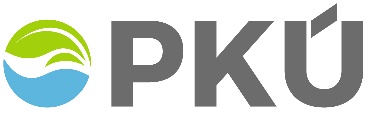 Palivový kombinát Ústí,státní podnik Hrbovická 2, 403 39 ChlumecPalivový kombinát Ústí,státní podnik Hrbovická 2, 403 39 ChlumecPalivový kombinát Ústí,státní podnik Hrbovická 2, 403 39 ChlumecPalivový kombinát Ústí,státní podnik Hrbovická 2, 403 39 ChlumecIČODIČ00007536CZ0000753600007536CZ00007536Bankovní spojení:Komerční banka, a.s., pobočka Mostzapsaný v obchodním rejstříku vedenému Krajského soudu v Ústí nad Labem,sp. zn. AXVIII 433zapsaný v obchodním rejstříku vedenému Krajského soudu v Ústí nad Labem,sp. zn. AXVIII 433zapsaný v obchodním rejstříku vedenému Krajského soudu v Ústí nad Labem,sp. zn. AXVIII 433Číslo účtu:1609491/0100Zastoupen:Ing. Petrem Lencem, ředitelem státního podnikuIng. Petrem Lencem, ředitelem státního podnikuIng. Petrem Lencem, ředitelem státního podnikuIng. Petrem Lencem, ředitelem státního podnikuVe věcech technických: Ve věcech technických: RNDr. Peter Horváth, vedoucí oddělení hydrogeologieLadislav Předota, technický pracovník oddělení hydrologieRNDr. Peter Horváth, vedoucí oddělení hydrogeologieLadislav Předota, technický pracovník oddělení hydrologieRNDr. Peter Horváth, vedoucí oddělení hydrogeologieLadislav Předota, technický pracovník oddělení hydrologie(dále jen „Objednatel“)(dále jen „Objednatel“)(dále jen „Objednatel“)(dále jen „Objednatel“)(dále jen „Objednatel“)Název obchodní firmy (dle OR nebo ŽR)*Sídlo obchodní firmy (dle OR nebo ŽR)*Název obchodní firmy (dle OR nebo ŽR)*Sídlo obchodní firmy (dle OR nebo ŽR)*Název obchodní firmy (dle OR nebo ŽR)*Sídlo obchodní firmy (dle OR nebo ŽR)*Název obchodní firmy (dle OR nebo ŽR)*Sídlo obchodní firmy (dle OR nebo ŽR)*Název obchodní firmy (dle OR nebo ŽR)*Sídlo obchodní firmy (dle OR nebo ŽR)*IČODIČxxxxxxxxxxxCZxxxxxxxxxxxxxxxxxxxCZxxxxxxxxBankovní spojení:xxxxxxxxxxxxxxzapsaná v obchodním rejstříku vedeném u xxxxxxxxxxxxx v xxxxxxxxxxx, X xxxxxzapsaná v obchodním rejstříku vedeném u xxxxxxxxxxxxx v xxxxxxxxxxx, X xxxxxzapsaná v obchodním rejstříku vedeném u xxxxxxxxxxxxx v xxxxxxxxxxx, X xxxxxČíslo účtu:xxxxxxxxxxxxxxZastoupena:Titul, jméno, příjmení, funkce (dle OR)Titul, jméno, příjmení, funkce (dle OR)Titul, jméno, příjmení, funkce (dle OR)Titul, jméno, příjmení, funkce (dle OR)Ve věcech technických:Ve věcech technických:Titul, jméno, příjmení, funkceTitul, jméno, příjmení, funkceTitul, jméno, příjmení, funkce(dále jen „Zhotovitel“)(dále jen „Zhotovitel“)(dále jen „Zhotovitel“)(dále jen „Zhotovitel“)(dále jen „Zhotovitel“)(dále společně jen „Smluvní strany“)* Jméno a příjmení, je-li druhá strana fyzickou osobou ** Adresa fyzické osoby(dále společně jen „Smluvní strany“)* Jméno a příjmení, je-li druhá strana fyzickou osobou ** Adresa fyzické osoby(dále společně jen „Smluvní strany“)* Jméno a příjmení, je-li druhá strana fyzickou osobou ** Adresa fyzické osoby(dále společně jen „Smluvní strany“)* Jméno a příjmení, je-li druhá strana fyzickou osobou ** Adresa fyzické osoby(dále společně jen „Smluvní strany“)* Jméno a příjmení, je-li druhá strana fyzickou osobou ** Adresa fyzické osoby  5,0 - 47,0 mbezjádrově ø do 156 mm  0,0 - 36,0 mterciér - jíly, jílovce (nadložní souvrství)36,0 - 47,0 mterciér - uhlí (souvrství hnědouhelných slojí) na bázi chodba